CONSILIUL NAȚIONAL26 mai 2021ORDINE DE ZIAprobarea Procesului Verbal al ședinței CN din data de 09.04.2021.Prezentarea discuțiilor CMR și CNAS și obținerea unui mandat din partea CN pentru viitoarele discuții pentru Contractul Cadru și Norme.Diverse.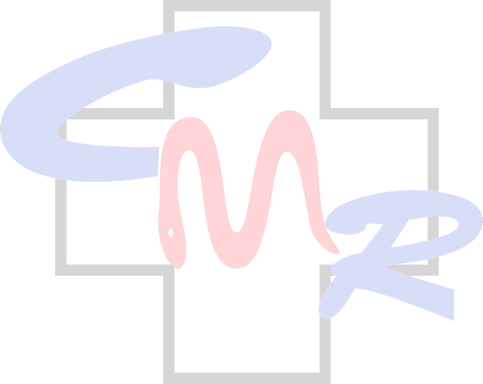 